23.11.17. в целях реализации программы ДДТТ, классный руководитель 4в  класса Гамзатова Э.Г. провела классный час по теме «Правила дорожного движения»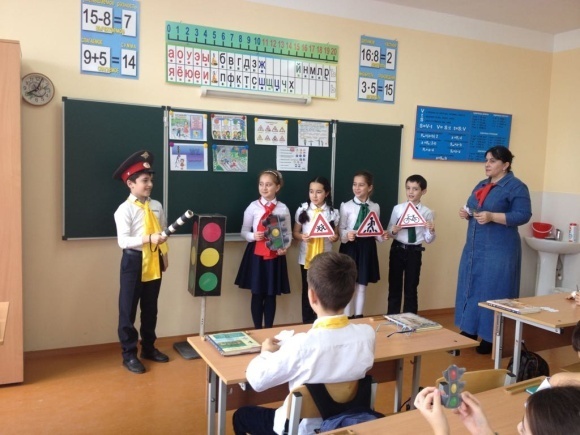 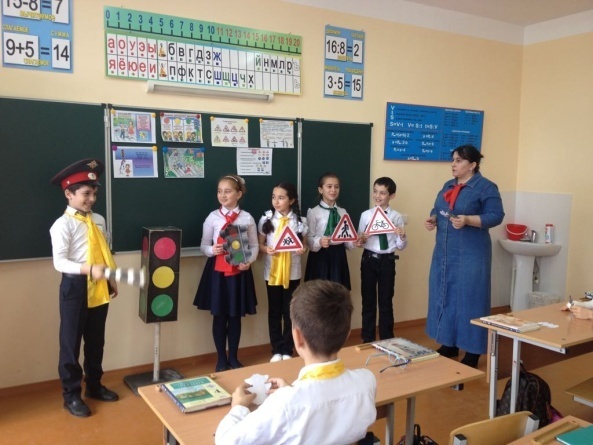 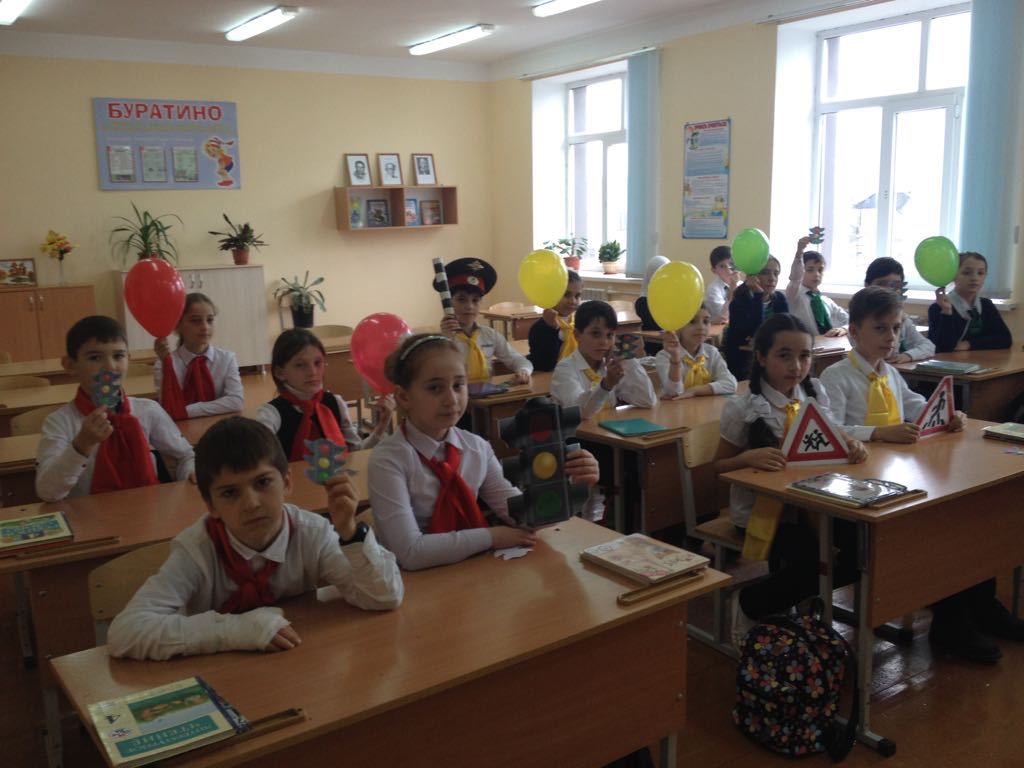 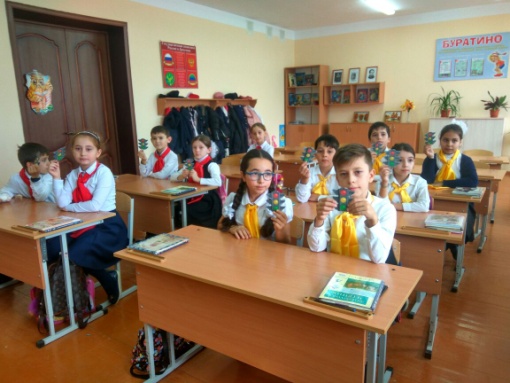 